Telstra Business Award: Mini Press ReleaseCongratulations!!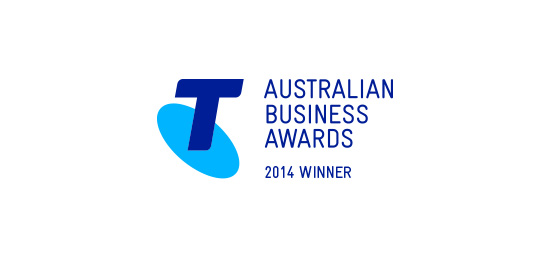 URBAN ESCAPE 2014 VIC Micro-Business of the YearMulti award winning Prahran hair salon URBAN ESCAPE was the vision of Director Craig Withers. Craig’s dream was to create a state-of-the-art eco-salon, designed to give its guests a superior sensory experience coupled with a six star hairdressing service. URBAN ESCAPE’s hand picked team of leading hair stylists are passionately committed to exceeding their guests expectations at every available touch point, dedicated to making a meaningful impact on their daily lives. 